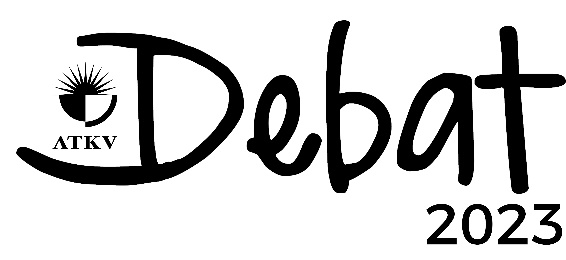 ATKV-DEBATWERKSWINKEL SATERDAG 28 JANUARIE, 08:00 TOT 12:00Daar word op genoemde datum ’n debatwerkswinkel by Afrikaanse Hoër Seunskool onder die leiding van die ATKV aangebied.Die werkswinkel het ten doel om voornemende debatteerders en spanne te bemagtig om, sélfs sonder intensiewe afrigting deur ’n onderwyser, ’n goeie debat te voer.Leerlinge, afrigters, onderwysers en ouers is almal welkom. Dit is nie nodig dat ’n span volledig moet wees nie. Die kursus word aangebied deur bekwame sprekers wat ervare beoordelaars en debatsafrigters is.Die werkswinkel word in twee sessies verdeel. Vóór pouse is daar ’n teoretiese sessie met praktiese riglyne en wenke. Ná pouse sal twee spanne van verskillende skole mekaar die stryd in ’n vriendskaplike debat aansê. Na afloop van hierdie debat sal algemene indrukke oor dié twee spanne se vertoning bespreek word.Die werkswinkelfooi beloop R100,00 per persoon wat kursusmateriaal en ligte verversings insluit.Belangstellendes moet voor of op Vrydag 20 Januarie plek by Annemarie Alberts by annemariea@atkv.org.za bespreek, deur die aangehegte vorm te voltooi. Heg die bewys van betaling by hierdie vorm aan.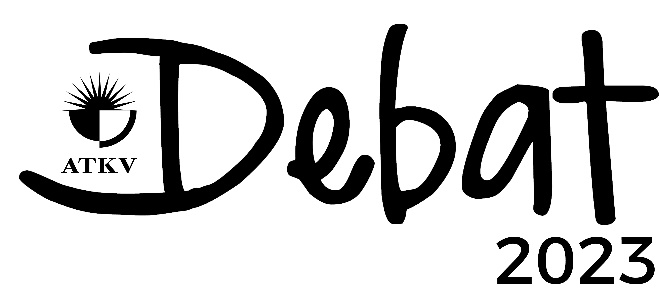 ATKV-DEBATWERKSWINKEL SATERDAG 28 JANUARIE, 08:00 TOT 12:00By die Afrikaanse Hoër SeunskoolSKOOL/INSTANSIE: _____________________________________________________KONTAKPERSOON SE NAAM EN VAN: _____________________________________KONTAKPERSOON SE SELFOONNOMMER: ________________________________KONTAKPERSOON SE E-POSADRES: _____________________________________Werkswinkelfooi beloop R100,00 per persoon.AANTAL MENSE WAT KURSUS GAAN BYWOON: _____________BEDRAG BETAAL: R__________ ** Heg die bewys van betaling by hierdie vorm aan.BANKBESONDERHEDEBank: AbsaRekeningnaam: ATKVRekeningnommer: 170 166 728Takkode: 632005Verwysing: Debat 28Jan en skoolnaamKURSUSGANGERS SE BESONDERHEDE:NAAM  VANSELFOONNOMMER